HOMECARE PLAN TEMPLATE__________________________________________________________________________________________________________________________________________________________________________Name:Name:Name:Name:Name:Name:Homecare Plan:Homecare Plan:Homecare Plan:Homecare Plan:Homecare Plan:Homecare Plan:Levels to Meet Plan Goal: Levels to Meet Plan Goal: 1=1=2=2=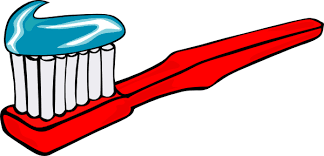 3=3=4=4=DAYTIME1234MondayAMMondayPMTuesdayAMTuesdayPMWednesdayAMWednesdayPMThursdayAMThursdayPMFridayAMFridayPMSaturdayAMSaturdayPMSundayAMSundayPM